Trade Mark                                                                                                               Trade Mark                                                                                                               Trade Mark                                                                                                               EU DECLARATION OF CONFORMITYEU DECLARATION OF CONFORMITYEU DECLARATION OF CONFORMITYEU DECLARATION OF CONFORMITYEU DECLARATION OF CONFORMITYEquipmentProduct:Smart WatchSmart WatchSmart WatchSmart WatchModel:ID206ID206ID206ID206SKU No.: ManufacturerName:Shenzhen DO Intelligent Technology Co., LtdShenzhen DO Intelligent Technology Co., LtdAddress:Floor 11, Building 3, Changyi Industrial Factory,No.1 Lirong Road, Xinshi Community, Dalang Sub-district, Longhua District, Shenzhen City, China  Floor 11, Building 3, Changyi Industrial Factory,No.1 Lirong Road, Xinshi Community, Dalang Sub-district, Longhua District, Shenzhen City, China  Country:ChinaChinaThis declaration of conformity is issued under the sole responsibility of the manufacturer.This declaration of conformity is issued under the sole responsibility of the manufacturer.This declaration of conformity is issued under the sole responsibility of the manufacturer.This declaration of conformity is issued under the sole responsibility of the manufacturer.This declaration of conformity is issued under the sole responsibility of the manufacturer.Object of the declaration: Listed aboveObject of the declaration: Listed aboveObject of the declaration: Listed aboveObject of the declaration: Listed aboveObject of the declaration: Listed aboveThe object of the declaration described above is in conformity with the following relevant Union harmonisation legislation(s):The object of the declaration described above is in conformity with the following relevant Union harmonisation legislation(s):The object of the declaration described above is in conformity with the following relevant Union harmonisation legislation(s):The object of the declaration described above is in conformity with the following relevant Union harmonisation legislation(s):The object of the declaration described above is in conformity with the following relevant Union harmonisation legislation(s):References to the relevant harmonized standards used or references to the other technical specifications, including their identification number and version and, where applicable, date of issue, in relation to which conformity is declared:References to the relevant harmonized standards used or references to the other technical specifications, including their identification number and version and, where applicable, date of issue, in relation to which conformity is declared:References to the relevant harmonized standards used or references to the other technical specifications, including their identification number and version and, where applicable, date of issue, in relation to which conformity is declared:References to the relevant harmonized standards used or references to the other technical specifications, including their identification number and version and, where applicable, date of issue, in relation to which conformity is declared:References to the relevant harmonized standards used or references to the other technical specifications, including their identification number and version and, where applicable, date of issue, in relation to which conformity is declared:Signed for and on behalf of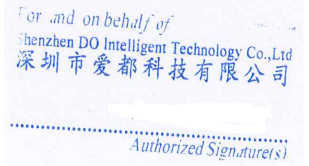 Signed for and on behalf ofPlace and date of issue: Place and date of issue: 2021.02.192021.02.192021.02.19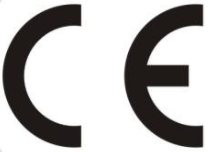 Signature:Signature:Name, function: Name, function: 